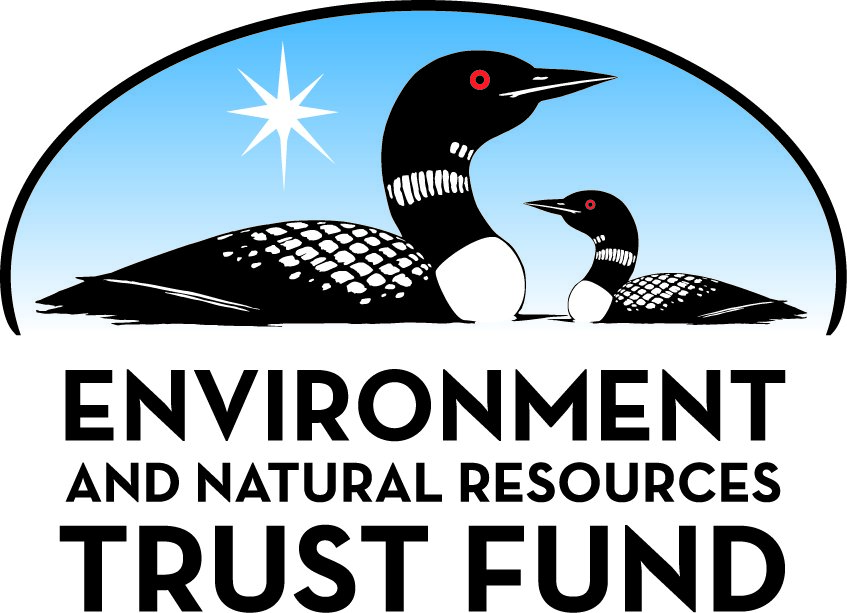 Environment and Natural Resources Trust FundM.L. 2021 Approved Work PlanGeneral InformationID Number: 2021-069Staff Lead: Corrie LayfieldDate this document submitted to LCCMR: July 21, 2021Project Title: Sauk Rapids Lions Park Riverfront ImprovementsProject Budget: $463,000Project Manager InformationName: Todd SchultzOrganization: City of Sauk RapidsOffice Telephone: (320) 258-5315Email: tschultz@ci.sauk-rapids.mn.usWeb Address: https://www.ci.sauk-rapids.mn.us/Project ReportingDate Work Plan Approved by LCCMR: July 20, 2021Reporting Schedule: December  1 / June  1 of each year.Project Completion: June 30, 2024Final Report Due Date: August 14, 2024Legal InformationLegal Citation: M.L. 2021, First Special Session, Chp. 6, Art. 6, Sec. 2, Subd. 09fAppropriation Language: $463,000 the first year is from the trust fund to the commissioner of natural resources for an agreement with the city of Sauk Rapids to design and construct a second phase of upgrades to Lions and Southside Parks including trails, lighting, riverbank restoration, and a canoe and kayak launch to enhance access to the Mississippi River.Appropriation End Date: June 30, 2024NarrativeProject Summary: Lions Park improvements. Park is located on the rapids area of the Mississippi River. Enhance interaction with the river regionally with access points in this park.Describe the opportunity or problem your proposal seeks to address. Include any relevant background information.To upgrade the city owned Lions and Southside Parks. Phase 1 construction is scheduled for summer 2020 with a $9.1 million dollar investment from the city. The Phase 1 improvements include a pavilion, trails, splash pad and other amenities that support a regional park. Due to budget reasons, many important aspects of the project have been left out of the Phase 1 improvements. These items would include trails, lighting, riverbank stabilization, a canoe/kayak launch, and relocated picnic shelters and a monument entry feature.What is your proposed solution to the problem or opportunity discussed above? i.e. What are you seeking funding to do? You will be asked to expand on this in Activities and Milestones.One of the major Phase 2 features is to have an accessible portage area for launching of canoes/kayaks in the one of the few places with rapids in the Mississippi River. We want to improve this access (currently only a primitive dirt path). The portage accesses, paths (with lighting) would also allow access to an area with interactive piers that is currently not accessible by all and the spurs would allow for quiet areas for people to relax or reflect in the park. There are few areas in MN along the Mississippi that allow for people to interact with the river. Proposed amenities will allow for this. Areas now do not have paved access and or lighting in areas for safety. The banks in this area have been experiencing erosion and need to be stabilized with rock rip rap and vegetation. We want to preserve this area for many years to come with rip rap and protecting the shore for our piers, trails and interactive areas with Phases 1 and 2. Also two park shelters need to be relocated to more appropriate areas and an entrance feature will be added.What are the specific project outcomes as they relate to the public purpose of protection, conservation, preservation, and enhancement of the state’s natural resources? To provide this regional park with more amenities that appeal to a broader group of users and to make this park more accessible to people of various abilities. In addition, we would like to better stabilize the shoreline were needed and to encourage people to interact with the river through canoeing, kayaking, fishing, sightseeing, etc.Project LocationWhat is the best scale for describing where your work will take place?  
	Region(s): CentralWhat is the best scale to describe the area impacted by your work?  
	Region(s): CentralWhen will the work impact occur?  
	In the FutureActivities and MilestonesActivity 1: Trails, Picnic Shelters, and LightingActivity Budget: $237,000Activity Description: 
Install secondary trail for better access to the river interactive area. Install trail spurs for enhanced river viewing and reflection. Install trail and guardrail lighting for safety and to allow access to the trail network, portages, river interactive area, and piers for observation. Provide for picnic and observation seating areas along trails. Major work items include:

TRAIL LIGHTING UNITS (INCLUDES CONCRETE BASES, HANDHOLES, CABLES) $140,000.00.
GUARDRAIL LIGHTING AT PROMENADE (INCLUDES HANDHOLES, CABLES) $20,000.00. 
SECONDARY TRAIL (8' WIDE, 3.5" BITUMINOUS SURFACING, 8" AGGREGATE BASE)  $30,000.
TRAIL SPURS (3" STABILIZED DECOMPOSED AGGREGATE) $14,000.
RELOCATE AND REPAIR PICNIC SHELTERS (INCLUDES CONCRETE SLABS, REMOVALS, ASSEMBLIES) $19,000.
MISCELLANEOUS SITE RESTORATION $14,000.

Contingency in place.Activity Milestones: Activity 2: Kayak/Canoe Launches and Landscape FeaturesActivity Budget: $226,000Activity Description: 
Install permanent portage areas, improving access, safety, and mobility to get to the portages for kayak and canoe launching. Install native outcrop features at the promenade. Install park main entrance monument feature. Major work items include:

KAYAK/CANOE LAUNCH/ACCESSIBILITY IMPROVEMENTS (INCLUDES MODULAR INTERLOCKING CONCRETE SYSTEM, RIP RAP BOULDER ELEMENTS, OUTCROP STEP FEATURES): $193,000 
MONUMENT ENTRY FEATURE: $14,000
NATIVE GRANITE OUTCROP FEATURES AT PROMENADE: $19,000

Contingency in placeActivity Milestones: Project Partners and CollaboratorsDisseminationDescribe your plans for dissemination, presentation, documentation, or sharing of data, results, samples, physical collections, and other products and how they will follow ENRTF Acknowledgement Requirements and Guidelines. 
All council meetings are public and reports discussed are available to the general public.

The Minnesota Environment and Natural Resources Trust Fund (ENRTF) will be acknowledged through use of the trust fund logo or attribution language on project print and electronic media, publications, signage, and other communications per the ENRTF Acknowledgement Guidelines.Long-Term Implementation and FundingDescribe how the results will be implemented and how any ongoing effort will be funded. If not already addressed as part of the project, how will findings, results, and products developed be implemented after project completion? If additional work is needed, how will this be funded? 
On going efforts in the park will be funded and managed by the public works/ park department of the city and through funding of the city. If additional work needs to be done the city will fund those efforts.Budget SummaryClassified Staff or Generally Ineligible ExpensesNon ENRTF FundsAttachmentsRequired AttachmentsVisual ComponentFile: Alternate Text for Visual ComponentRendering of the site plan and details for all the project and phase 2 areas....Board Resolution or LetterOptional AttachmentsSupport Letter or OtherDifference between Proposal and Work PlanDescribe changes from Proposal to Work Plan StageChanges from proposal to work plan were altered in activity action 1 with more budget in additional lighting units, and in activity action 2 a decrease in budget for outcrop boulder features. Also added language allowing for picnic shelters to be rehabilitated.Additional Acknowledgements and Conditions: The following are acknowledgements and conditions beyond those already included in the above workplan:Do you understand and acknowledge the ENRTF repayment requirements if the use of capital equipment changes? 
	N/ADo you agree travel expenses must follow the "Commissioner's Plan" promulgated by the Commissioner of Management of Budget or, for University of Minnesota projects, the University of Minnesota plan? 
	N/ADoes your project have potential for royalties, copyrights, patents, or sale of products and assets? 
	NoDo you understand and acknowledge IP and revenue-return and sharing requirements in 116P.10? 
	N/ADo you wish to request reinvestment of any revenues into your project instead of returning revenue to the ENRTF? 
	N/ADoes your project include original, hypothesis-driven research? 
	NoDoes the organization have a fiscal agent for this project? 
	NoDescriptionCompletion DateStart Work On Phase 2 - Trails, Picnic Shelters, and LightingMay 31, 2022Substantial Completion of Phase 2 - Trails, Picnic Shelters, and LightingAugust 31, 2022DescriptionCompletion DateComplete Phase 1August 31, 2021Start work on Phase 2 - Kayak/Canoe Launches and Landscape FeaturesMay 31, 2022Substantial Completion on Phase 2 - Kayak/Canoe Launches and Landscape FeaturesAugust 31, 2022NameOrganizationRoleReceiving Fundsdavid kruegerSEHconsultantNoCategory / NameSubcategory or TypeDescriptionPurposeGen. Ineli gible% Bene fits# FTEClass ified Staff?$ AmountPersonnelSub Total-Contracts and ServicesEngineering Firm Hired Through A Competitive ProcessProfessional or Technical Service ContractThe Engineering Firm Will Be Responsible For Project Design And Construction Administration1$85,000Sub Total$85,000Equipment, Tools, and SuppliesSub Total-Capital ExpendituresSub Total-Acquisitions and StewardshipSub Total-Travel In MinnesotaSub Total-Travel Outside MinnesotaSub Total-Printing and PublicationSub Total-Other ExpensesGeneral Contractor Hired Through A Competitive Bid ProcessGeneral Contractor Will Be Responsible For Constructing Phase 2$378,000Sub Total$378,000Grand Total$463,000Category/NameSubcategory or TypeDescriptionJustification Ineligible Expense or Classified Staff RequestCategorySpecific SourceUseStatusAmountStateState Sub Total-Non-StateCashCity bonding, half cent sales tax, and utility fundsMove current lift station in the park to new location outside the park. It will be more accessable and will reduce noise, odors and visually be better in the new location and not impede the park.Pending$1,700,000CashCity Bonding and half cent sales tax for project $9.1 millionThe Park Project is $7.5 million while the coinciding River Avenue project which includes the parking is $1.6 million for a total of about 9.3. The rendering of the Phase 1 project is in the attachment. It includes a indoor pavilion, education area, spash pad, band shell and areas for celebrations. It is designed to be a regional area for events and celebrations along the river. The community will use it heavily for recreation, celebration and access to the Mississippi River.Secured$9,100,000Non State Sub Total$10,800,000Funds Total$10,800,000TitleFileCity Council ResolutionTitleFileBackground Check Certification Form